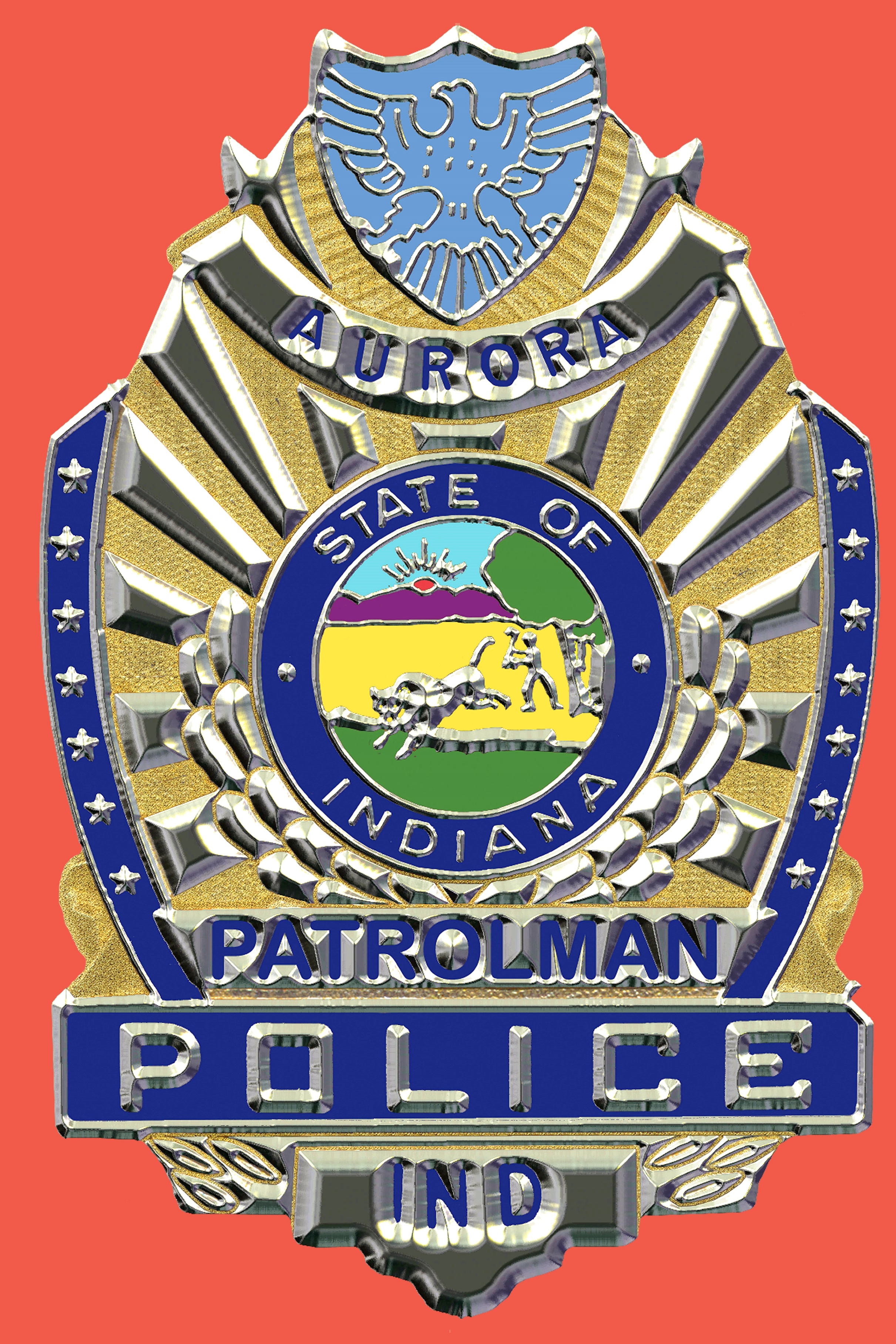 Now Hiring Police Officer The City of Aurora is an Equal Opportunity Employer812-926-1101Aurora Police Department 233 Main Street Aurora IN 47001mhountz@aurora.in.usApplications can be obtained at the Aurora Police Department or online at Aurora.in.usCompleted applications may be submitted via email or dropped off at the Aurora Police Department. Deadline for all applications and resumes is noon Wednesday, January 2, 2024. RequirementsMust be a resident citizen of the United States Must be 21 years old to apply and not have reached their 40th birthdate by date of appointmentMust have a High School diploma or GED certificateCannot have a felony Conviction Cannot have a misdemeanor conviction involving domestic violence Must possess a valid driver’s license Cannot have been dishonorably discharged from the militaryMust pass a mandatory drug screening testMust demonstrate honesty and integrity, by successfully completing pre-employment polygraph testing Benefits1977 Perf Retirement Take Home vehicle 12 Hour shifts/Off three days every other weekend On Duty Fitness Program Medical/Dental/Vision Insurance Clothing Allowance Longevity PayDepartment Issued Cell Phone